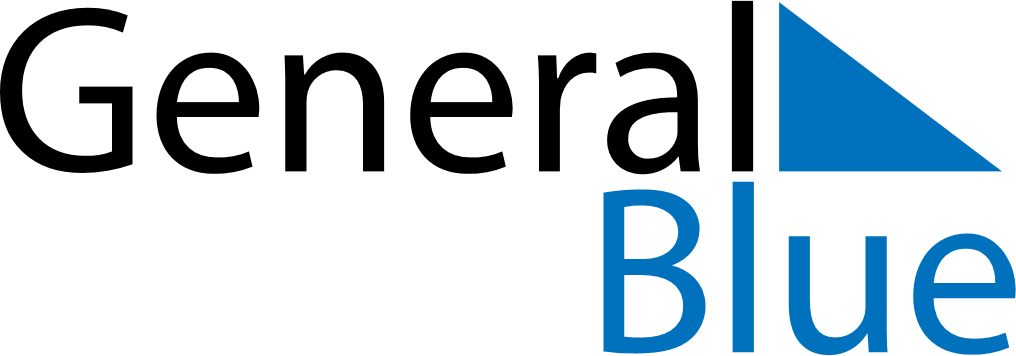 September 2029September 2029September 2029VenezuelaVenezuelaMondayTuesdayWednesdayThursdayFridaySaturdaySunday12345678910111213141516Our Lady of Coromoto1718192021222324252627282930